Наши победы!16 февраля 2019 года состоялось одно из важнейших спортивных событий года.  Лыжный забег «Лыжня России – 2019» стартовал на территории лыжной базы «Снежинка».МБОУ СОШ № 4 представляли Ефремов Кирилл, Белов Роман, Поликарпов Владислав, Шабуров Кирилл, Николайско Константин, Верещагина Валерия, Гусева Кристина, Новожилова Арина, Морозова Полина, Сапожникова Анастасия, Кривопалова Анна и Огий Варвара.Девочки пробежали 1 километр, мальчики  - 2 километра.Нашей школе есть чем гордиться: среди мальчиков Костя Николайско – 1 место; среди девочек – Кривопалова Анна – 2 место, Огий Варвара – 1 место; общекомандное – 1 место!Поздравляем победителей и призеров! Желаем им дальнейших успехов и спортивных достижений!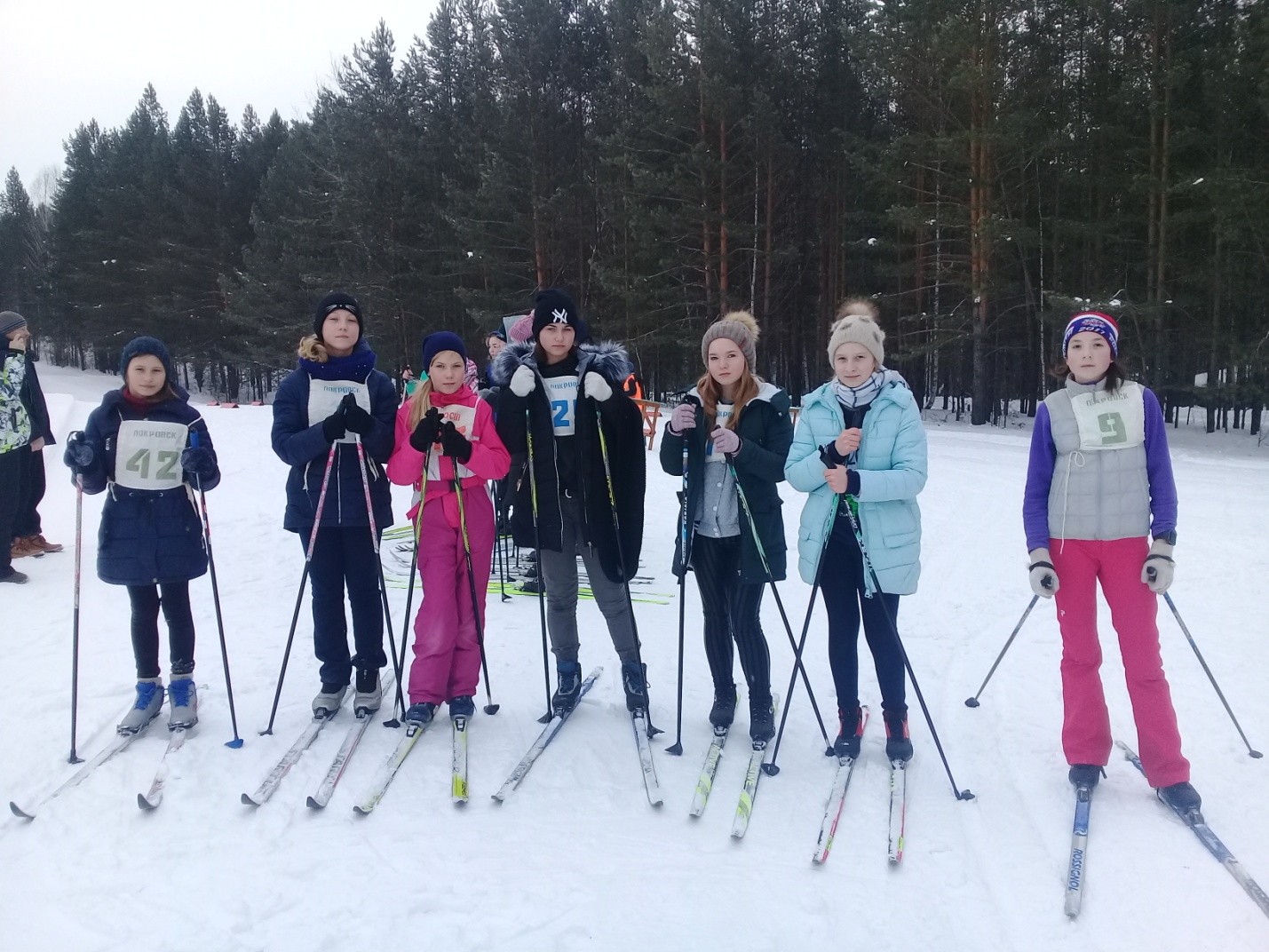 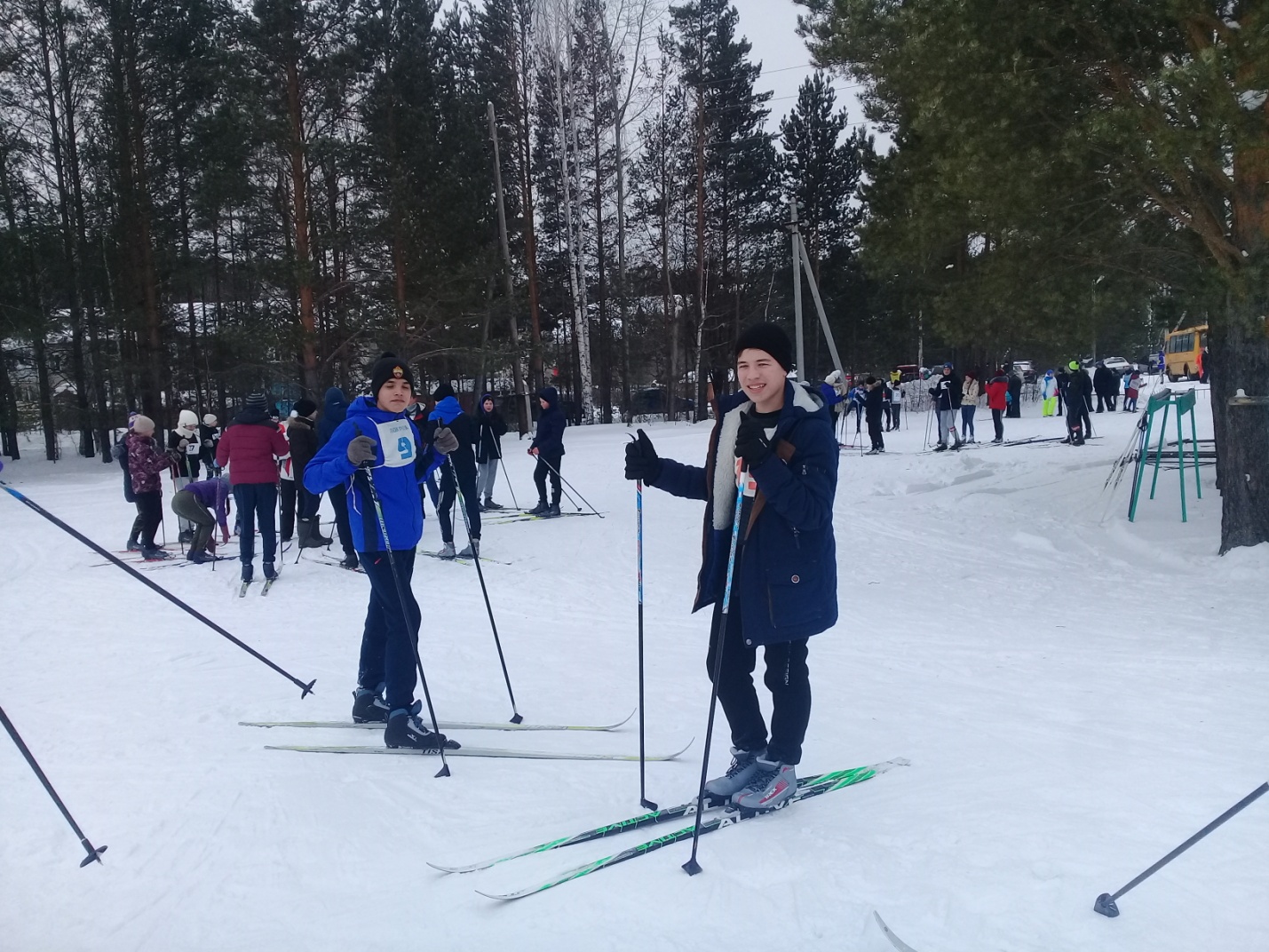 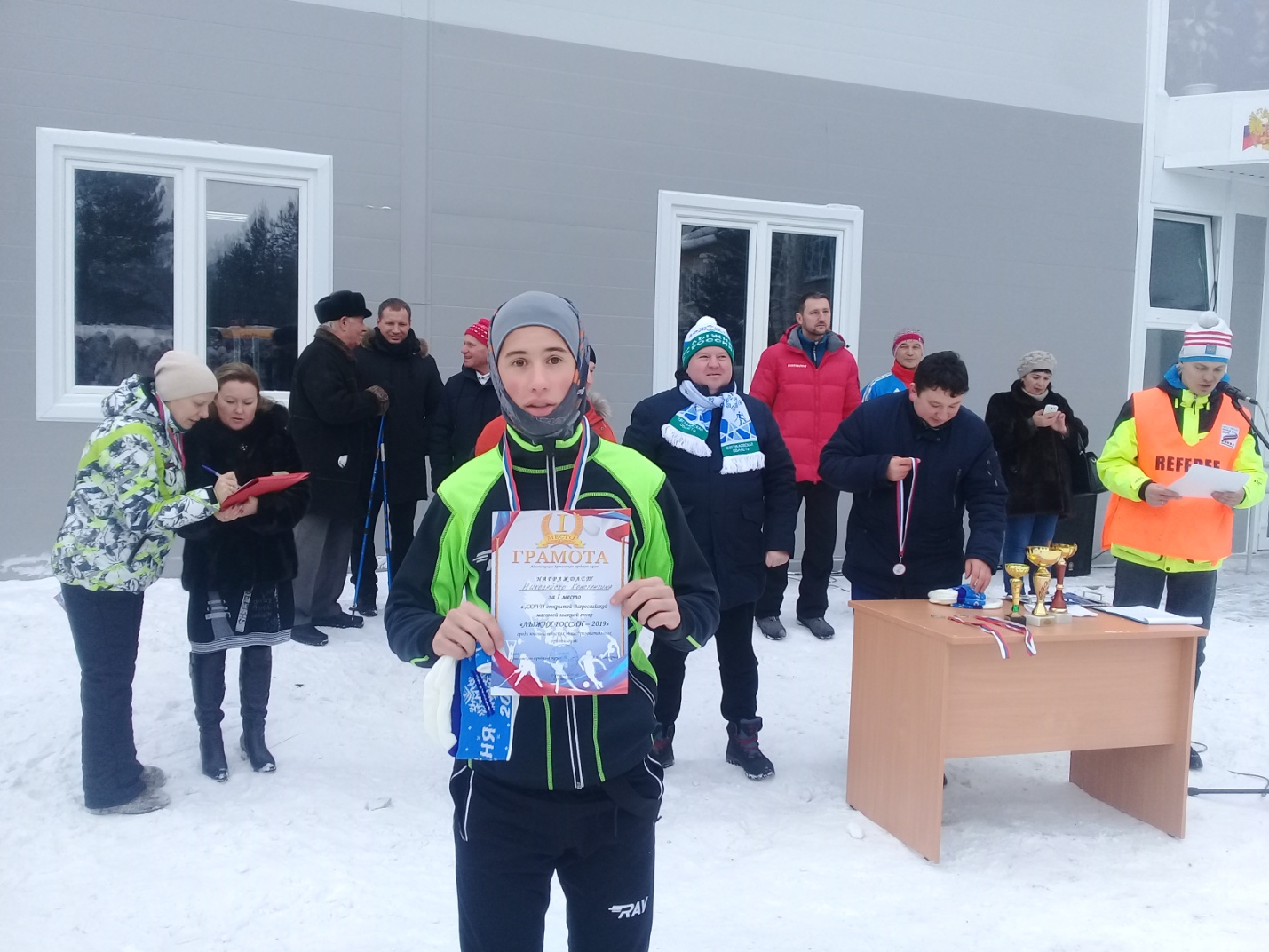 